國立高雄科技大學辦理「113年高雄市管線挖掘工程管理人員認證計畫新訓班」簡章目的：高雄市政府為辦理管轄道路範圍內之挖掘埋設管線業務，期使管挖人員於代表管挖單位執行所屬管挖相關作業可符合本府法規標準，進而提升本市道路服務品質及用路人安全。主管機關：高雄市政府工務局認證對象：管線單位及所屬監造廠商派駐現場之管線單位督導人員(含監控室督導人員)。管線單位所屬道路挖掘之施工承商現場管理人員。報名時間：即日起至額滿截止。報名費用：每人新臺幣4,000元整(教材文具、餐點等)。培訓名額：每班至多80人，報名請從速。訓練時間及日期：第一期：113年02月22日~23日(星期四、五)。第二期：113年05月30日~31日(星期四、五)。第三期：113年08月01日~02日(星期四、五)。第四期：113年10月17日~18日(星期四、五)。訓練地點：本校建工校區(高雄市三民區建工路415號)出勤考核：請參訓人員務必隨身攜帶身分證件以便查驗，每堂課點名1次，點名未到或代簽名者，視為缺課。請假超過4小時、缺課超過2小時或遲到早退合計超過2小時，不得參加期末測驗，並視同未達合格標準應重新參訓。請假應事前檢附相關證明並辦妥請假手續，未依規定辦理者視為缺課1小時計。前項請假為病假、配偶及三親等以內之親屬喪假、國家考試、軍事點召、訂婚、結婚、天災或其他不可抗力之因素，得於請假後三日內補辦完成。成績考核：未帶身分證件者，無法參加考試。期末測驗：測驗試題採一百題選擇題，每題1分，答錯不倒扣，滿分為100分以75分為合格標準。期末測驗成績未達75分者得參加補考，並以一次為限。補考日期由本校另行通知，補考應於結訓後半年內完成。但情形特殊，報經本局核准者，不在此限。本局得另適需要，調整測驗方式。成績公佈:於期末測驗結束後，5天內以簡訊或網頁公告學員成績。識別證核發：參與本認證訓練課程期滿，且無下列情事之一者，主管機關予以核發「結業證書」及「識別證」，本認證有效期間為3年。請假超過4小時、缺課超過2小時或遲到早退合計超過2小時。冒名頂替上課。受訓資格不符規定且證明文件不實。期末測驗成績未達75分。經補考後成績仍未達75分。 喪失補考資格者。識別證補發：識別證毀損或遺失申請補發，需填妥「補發申請書」，並攜帶身分證正本洽詢主管機關辦理，應繳交補發費用新臺幣350元。本年度或以前年度受訓合格學員領有之仍於有效期限內之「管線挖掘工程管理人員識別證」身份，同一年度內可申請轉換身份2 次，由學員填具轉換身份申請書，檢附相關資料洽詢本校辦理，轉發費用新臺幣350元。報名須知：請上本校推廣教育終身學習網線上報名課程類型選擇: 管線挖掘工程管理人員認證→選擇新訓或回訓班期別→線上報名(https://cec.nkust.edu.tw/CurriculumList.aspx)，報名時須上傳參訓人員1年內之1吋證件光面照片及身分證正反面影本圖檔。繳費方式：報名資格無虞後，於開課前將以 E-mail及簡訊通知繳費，學員請於線上繳款期限內至「台企銀代收服務網」繳費採線上繳費，請進入台企銀學雜費入口網網址：https://newsch.tbb.com.tw/cpb1/index.aspx電腦版：選擇「學生查詢登入」，選擇學校：國立高雄科技大學401專戶、學號和通行識別證皆輸入身分證字號手機版：選擇「學生查詢登入」，選擇學校：76014406-國立高雄科技大學、學號和通行識別證皆輸入身分證字號檢視學員姓名及課程資料無誤，即可選擇：(1)列印繳款單至超商或臨櫃繳費(2)網路ATM繳款(3)網銀繳款(4)信用卡繳款等方式繳費。繳費成功後可列印證明，待入帳3-5天後即可列印收據。各項證件如有不符規定或偽造、假借、塗改等情事，應自負法律責任。且經查明即取消其於本課程所有之資格認定（包括受訓資格、領證資格、換證資格等）， 並不予退費。如因該梯次學員過少未達開班人數時，將協調其轉班或退還學費。繳費後因個人因素退費者，請依下列方式辦理退費：自繳交學費後至實際開課上課日前申請退費者，退還已繳學費之九成。自開班上課之日起算未逾全期 1/3 時數申請退費者，退還已繳學費之五成。開班上課時間已逾全期1/3 始申請退費者，不予退還。學員報名後，因故無法於當梯次上課者，如於開訓前五天告知，則可申請延後上課(以一次為限)。※如逾期告知，則依上述規定退還費用。本校提供汽車停車每日100元，機車免費，報名時請提供車號。洽詢電話：(07)381-4526 #12841~12848      E-MAIL：@ieoffice02@nkust.edu.tw   推教終身學習網： https://cee.nkust.edu.tw/p/426-1024-3.php      LINE客服：https://lin.ee/y2n7WBW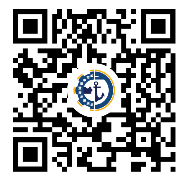 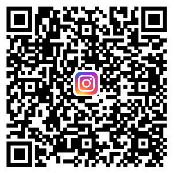 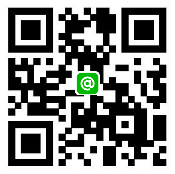 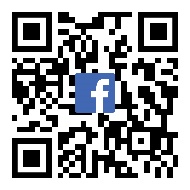 高雄市政府工務局委託國立高雄科技大學113年度高雄市管線挖掘工程管理人員認證訓練班課程表日期時間課程內容時數講師名單第1天(四)08:00-08:10學員報到及開訓10分國立高雄科技大學第1天(四)08:10-08:30「高雄市管挖工程標準作業流程暨注意事項-施工階段」影片播放(影片內容為考題範圍)20分國立高雄科技大學高雄市政府工務局道路挖掘管理中心第1天(四)08:30~10:30高雄市道路挖掘管理相關法令規範2高雄市政府工務局道路挖掘管理中心溫日宏正工程司兼代理主任第1天(四)10:30~11:30管線協調聯絡及計畫性挖掘整合相關作業事項及事務1高雄市政府工務局道路挖掘管理中心陳志銘課長第1天(四)11:30~12:30管挖工程挖管人員之業務概述1高雄市政府工務局吳瑞川副局長第1天(四)12:30~13:30午        休午        休午        休第1天(四)13:30-14:30瀝青混凝土路面施工及檢驗基準1高雄市政府工務局道路養護工程處林志東處長第1天(四)14:30-17:30高雄市道路挖掘各項生命週期作業注意事項及實務介紹3高雄市政府工務局道路挖掘管理中心  柯添智副工程司第2天(五)08:30-10:30高雄市道路挖掘管理系統功能介紹2高雄市政府工務局道路挖掘管理中心張恭銘課長第2天(五)10:30-11:30APP暨模組介紹及使用操作1高雄市政府工務局道路挖掘管理中心張恭銘課長第2天(五)11:30-12:30竣工文件填報內容、上傳及實例1高雄市政府工務局道路挖掘管理中心邱樑軍工程員第2天(五)12:30~13:30午        休午        休午        休第2天(五)12:30~13:30「高雄市管挖工程標準作業流程暨注意事項-施工階段」影片播放(影片內容為考題範圍)「高雄市管挖工程標準作業流程暨注意事項-施工階段」影片播放(影片內容為考題範圍)「高雄市管挖工程標準作業流程暨注意事項-施工階段」影片播放(影片內容為考題範圍)第2天(五)13:30-14:30油管、既有工業管線管理與檢測(搶)修1高雄市政府經濟發展局魏建雄專門委員第2天(五)14:30-15:30雨、汙水管線管理與檢測(搶)修1高雄市政府水利局第2天(五)15:30-16:30管道回填材料與施工品管實務1義守大學土木與生態工程系第2天(五)16:30-17:30高雄市道路鋪面施作及修復品管暨管挖竣工會同還管標準1高雄市政府工務局道路養護工程處林意翔副總工程司第2天(五)17:30-18:30期末測驗1國立高雄科技大學